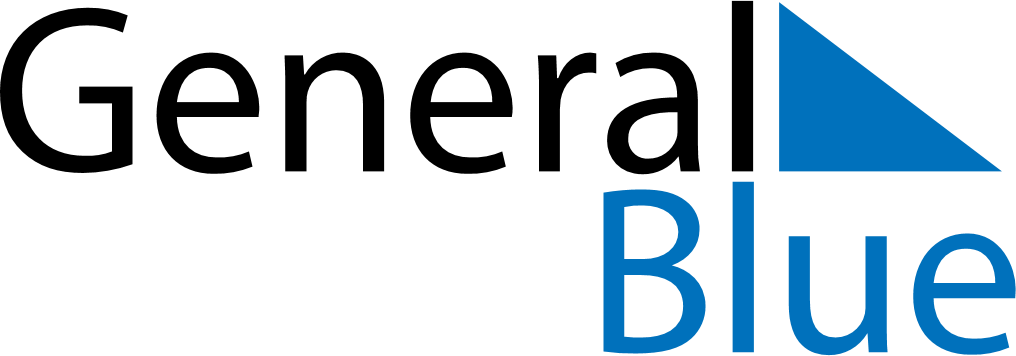 2021 – Q4French Guiana  2021 – Q4French Guiana  2021 – Q4French Guiana  2021 – Q4French Guiana  2021 – Q4French Guiana  OctoberOctoberOctoberOctoberOctoberOctoberOctoberMONTUEWEDTHUFRISATSUN12345678910111213141516171819202122232425262728293031NovemberNovemberNovemberNovemberNovemberNovemberNovemberMONTUEWEDTHUFRISATSUN123456789101112131415161718192021222324252627282930DecemberDecemberDecemberDecemberDecemberDecemberDecemberMONTUEWEDTHUFRISATSUN12345678910111213141516171819202122232425262728293031Nov 1: All Saints’ DayNov 11: Armistice DayDec 25: Christmas Day